Note:The chapter and section (where applicable) of CAD 16 Volume I, Part II to which the subject aircraft is noise certificated should be clearly stated in the box “Noise Certification Standard”.The boxes with an asterisk (*) may be omitted depending on the noise certification standard.** Delete as necessary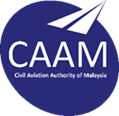 CIVIL AVIATION AUTHORITY OF MALAYSIAAPPLICATION FOR AIRCRAFT NOISE CERTIFICATE(Civil Aviation Regulation 2016)SECTION 1 – AIRCRAFT AND APPLICANT DETAILSSECTION 1 – AIRCRAFT AND APPLICANT DETAILSSECTION 1 – AIRCRAFT AND APPLICANT DETAILSSECTION 1 – AIRCRAFT AND APPLICANT DETAILSSECTION 1 – AIRCRAFT AND APPLICANT DETAILSSECTION 1 – AIRCRAFT AND APPLICANT DETAILSNationality and Registration Marks:      Nationality and Registration Marks:      Nationality and Registration Marks:      Aircraft Serial Number:      Aircraft Serial Number:      Aircraft Serial Number:      Name and address of Aircraft Owner:Name and address of Aircraft Owner:Name and address of Aircraft Owner:Telephone no.:      Email:      Telephone no.:      Email:      Telephone no.:      Email:      Manufacturer and manufacturer’s designation of aircraft:      Manufacturer and manufacturer’s designation of aircraft:      Manufacturer and manufacturer’s designation of aircraft:      Manufacturer and manufacturer’s designation of aircraft:      Manufacturer and manufacturer’s designation of aircraft:      Manufacturer and manufacturer’s designation of aircraft:      Engine Manufacturer, Type & Model:      Engine Manufacturer, Type & Model:      Engine Manufacturer, Type & Model:      Engine Manufacturer, Type & Model:      Engine Manufacturer, Type & Model:      Engine Manufacturer, Type & Model:      Propeller Manufacturer, Type & Model*:      Propeller Manufacturer, Type & Model*:      Propeller Manufacturer, Type & Model*:      Propeller Manufacturer, Type & Model*:      Propeller Manufacturer, Type & Model*:      Propeller Manufacturer, Type & Model*:      Maximum Take-Off mass (kg):      Maximum Take-Off mass (kg):      Maximum Take-Off mass (kg):      Maximum Landing mass (kg)*:      Maximum Landing mass (kg)*:      Maximum Landing mass (kg)*:      SECTION 2 – AIRCRAFT NOISE PARTICULARS SECTION 2 – AIRCRAFT NOISE PARTICULARS SECTION 2 – AIRCRAFT NOISE PARTICULARS SECTION 2 – AIRCRAFT NOISE PARTICULARS SECTION 2 – AIRCRAFT NOISE PARTICULARS SECTION 2 – AIRCRAFT NOISE PARTICULARS Noise Certification Standard:      Noise Certification Standard:      Noise Certification Standard:      Noise Certification Standard:      Noise Certification Standard:      Noise Certification Standard:      Lateral/ Full power noise level*Approach noise level*Flyover noise level*Flyover noise level*Overflight noise level*Take-off noise level*Additional modifications incorporated for the purpose of compliance with the applicable noise certification standards:Additional modifications incorporated for the purpose of compliance with the applicable noise certification standards:Additional modifications incorporated for the purpose of compliance with the applicable noise certification standards:Additional modifications incorporated for the purpose of compliance with the applicable noise certification standards:Additional modifications incorporated for the purpose of compliance with the applicable noise certification standards:Additional modifications incorporated for the purpose of compliance with the applicable noise certification standards:Supporting Documentations attached: (refer CAD 1601 paragraph 2.1(b))Supporting Documentations attached: (refer CAD 1601 paragraph 2.1(b))Supporting Documentations attached: (refer CAD 1601 paragraph 2.1(b))Supporting Documentations attached: (refer CAD 1601 paragraph 2.1(b))Supporting Documentations attached: (refer CAD 1601 paragraph 2.1(b))Supporting Documentations attached: (refer CAD 1601 paragraph 2.1(b))SECTION 3 – APPLICANT DECLARATIONSECTION 3 – APPLICANT DECLARATIONSECTION 3 – APPLICANT DECLARATIONSECTION 3 – APPLICANT DECLARATIONSECTION 3 – APPLICANT DECLARATIONSECTION 3 – APPLICANT DECLARATIONI hereby apply for a noise certificate in relation to the above aircraft in accordance with CAD 1601.I hereby declare that all applicable noise levels and test procedures are in compliance with the applicable noise standards in CAD 16 Vol I and that the noise levels and its noise standard do/do not** differ from the standards accepted by CAAM.I further declare that all documents submitted, where applicable in support of this application are true in every respect.      ___________________________________________                                                        ___________________________                  Name & Designation of Applicant                                                                                           Signature & DateI hereby apply for a noise certificate in relation to the above aircraft in accordance with CAD 1601.I hereby declare that all applicable noise levels and test procedures are in compliance with the applicable noise standards in CAD 16 Vol I and that the noise levels and its noise standard do/do not** differ from the standards accepted by CAAM.I further declare that all documents submitted, where applicable in support of this application are true in every respect.      ___________________________________________                                                        ___________________________                  Name & Designation of Applicant                                                                                           Signature & DateI hereby apply for a noise certificate in relation to the above aircraft in accordance with CAD 1601.I hereby declare that all applicable noise levels and test procedures are in compliance with the applicable noise standards in CAD 16 Vol I and that the noise levels and its noise standard do/do not** differ from the standards accepted by CAAM.I further declare that all documents submitted, where applicable in support of this application are true in every respect.      ___________________________________________                                                        ___________________________                  Name & Designation of Applicant                                                                                           Signature & DateI hereby apply for a noise certificate in relation to the above aircraft in accordance with CAD 1601.I hereby declare that all applicable noise levels and test procedures are in compliance with the applicable noise standards in CAD 16 Vol I and that the noise levels and its noise standard do/do not** differ from the standards accepted by CAAM.I further declare that all documents submitted, where applicable in support of this application are true in every respect.      ___________________________________________                                                        ___________________________                  Name & Designation of Applicant                                                                                           Signature & DateI hereby apply for a noise certificate in relation to the above aircraft in accordance with CAD 1601.I hereby declare that all applicable noise levels and test procedures are in compliance with the applicable noise standards in CAD 16 Vol I and that the noise levels and its noise standard do/do not** differ from the standards accepted by CAAM.I further declare that all documents submitted, where applicable in support of this application are true in every respect.      ___________________________________________                                                        ___________________________                  Name & Designation of Applicant                                                                                           Signature & DateI hereby apply for a noise certificate in relation to the above aircraft in accordance with CAD 1601.I hereby declare that all applicable noise levels and test procedures are in compliance with the applicable noise standards in CAD 16 Vol I and that the noise levels and its noise standard do/do not** differ from the standards accepted by CAAM.I further declare that all documents submitted, where applicable in support of this application are true in every respect.      ___________________________________________                                                        ___________________________                  Name & Designation of Applicant                                                                                           Signature & DateSECTION 4 – CAAM OFFICIAL USE ONLYSECTION 4 – CAAM OFFICIAL USE ONLYSECTION 4 – CAAM OFFICIAL USE ONLYSECTION 4 – CAAM OFFICIAL USE ONLYSECTION 4 – CAAM OFFICIAL USE ONLYSECTION 4 – CAAM OFFICIAL USE ONLYSECTION 4 – CAAM OFFICIAL USE ONLYReceived by:Date:Approved by:Date: